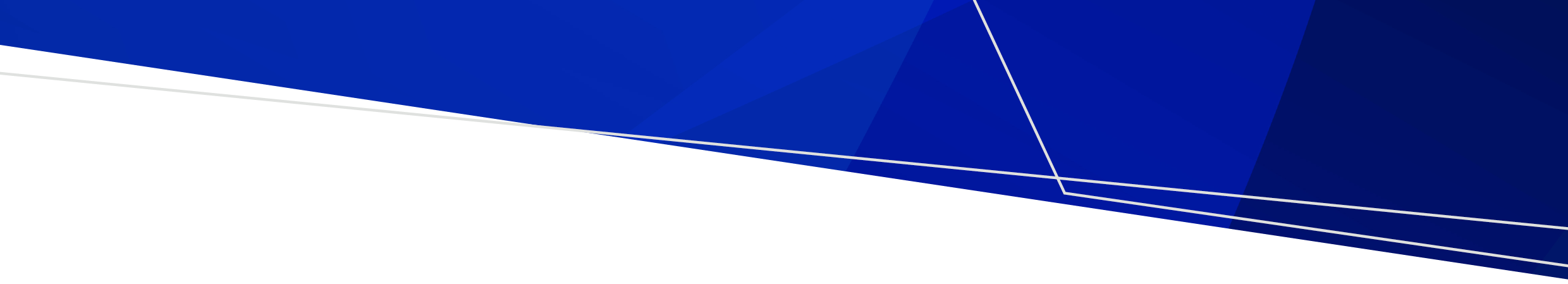 ContentsObjective	2Why the prevention and management of constipation is important	2Definitions	2Team	2Acknowledgement	2Brief standardised care process	3Recognition and assessment	3Interventions	3Referral	3Evaluation and reassessment	3Resident involvement	3Staff knowledge and education	3Full standardised care process	5Recognition	5Assessment	5Interventions	6Prevention	7Referral	7Evaluation and reassessment	7Resident involvement	7Staff knowledge and education	8Evidence base	9ObjectiveTo promote evidence-based practice in the prevention, assessment and management of constipation for older people who live in residential care settings.Why the prevention and management of constipation is importantConstipation is a common problem in older people (Koh 2021). Intervention can reduce the likelihood of constipation and associated complications and discomfort, and appropriate management can improve resident outcomes.DefinitionsThe normal frequency of bowel motions can vary between individuals from three times per day to three times per week (Therapeutic Guidelines 2016).Constipation is defined as difficult, unsatisfactory, or infrequent defecation (Serra et al. 2020, p. 3). This amounts to less than three bowel movements per week (RNAO 2020). Symptoms are usually straining and hard stools. Prevalence of constipation is greater in women and increases with age (Serra et al. 2020).TeamManager, registered nurses (RNs), enrolled nurses (ENs), personal care attendants (PCAs), leisure and lifestyle staff, general practitioner (GP), allied health professionals (such as a dietitian, physiotherapist, occupational therapist and exercise physiologist), residents and/or family/carers.AcknowledgementThis standardised care process (SCP) has been developed for public sector residential aged care services (PSRACS) by the Australian Centre for Evidence Based Care (ACEBAC) at La Trobe University through the Department of Health and Human Services Strengthening Care Outcomes for Residents with Evidence (SCORE) initiatives. This SCP is one of a series of priority risk areas reviewed based on the best available evidence in 2021.Brief standardised care processRecognition and assessmentIdentify residents with symptoms that are indicative of possible constipation.Conduct a bowel assessment.Undertake a physical examination of the resident’s abdomen and, where indicated, a digital rectal examination.InterventionsThe choice of interventions should be individualised to the resident’s needs and situation.Seek medical review for a possible underlying medical cause.Consider dietary, behavioural and lifestyle changes as the first-line response.Prescribe bulking agents, osmotic, stimulant and non-bulk-forming aperients as required.Promote regular bowel actions through an individualised bowel management plan.Introduce prevention measures for all residents at risk of constipation.ReferralGPMedication reviewContinence advisorDietitianPhysiotherapistAcute servicesEvaluation and reassessmentOngoing monitoring of bowel actions for:– frequency and character of bowel stools– episodes of constipation/faecal incontinence.Monitor for episodes of constipation, faecal soiling and use of laxative interventions.Ongoing monitoring of diet and fluid intake, exercise patterns, functional ability.Monitor the resident’s satisfaction with their bowel patterns.Resident involvementDiscuss with the resident:dietary fibre, fluids and participation in exercisechoices regarding dietary fibre, fluids and exercisethe role of toileting habits in maintaining bowel regularityinvolvement in treatment options.Staff knowledge and educationPhysiology of constipationEarly identification of residents at risk of constipationPrevention of constipationManagement optionsPhysical examination of the abdomenFull standardised care processRecognitionConstipation should be suspected if the resident exhibits or complains of the following symptoms:straining when attempting to open their bowelslumpy or hard stoolsabdominal pain, cramping, discomfort (bloating or distention)decreased frequency of usual bowel openingrectal pain or presence of blood when attempting to open the bowelsfeeling of incomplete emptying after opening the bowelsincreased confusion or responsive behaviours, or pre-existing behaviour worsensdisplays small frequent amounts of loose stool (overflow).AssessmentBowel assessmentA bowel assessment should be completed on admission and whenever constipation is suspected.The assessment should:exclude medical conditions associated with constipation (neurological, endocrine/metabolic, gastrointestinal disorders, myopathy, and painful anal rectal disorders)review medication history including prescribed, over the counter, complementary and alternativemedicines to determine the potential for causing current or future problemsidentify recent-onset constipation accompanied by alarm symptoms of fresh blood in the stool, recent and rapid weight loss, and any family history of bowel cancerestablish a history of constipation and/or faecal incontinence or incomplete evacuationestablish the resident’s usual bowel patterns and habits, and their beliefs in relation to these habitsidentify any recent variations that could contribute to changed bowel habits, such as recent illness, new medication, change to diet/fluid intake or haemorrhoidsestablish current bowel performance by maintaining a seven-day bowel ‘diary’ or chart to include the following information:usual time, frequencycharacter of stool (amount, colour, consistency, presence of mucus) – the Bristol Stool Chart is recommendedability to sense urge to defecateany straining to start and finish defecationsymptoms of bloating or pain on, or between, bowel movementsreview functional ability, particularly the resident’s ability to access and use the toilet (for example, can the resident get to the toilet, adjust their clothing, sit on the toilet at its normal height?)review the level of activityidentify strategies the resident uses to encourage bowel movements (for example, laxatives, prunes,bran) and the effectiveness of these strategiesestablish dietary history (for example, preferred foods, fibre intake)identify dehydration, type of fluids preferred and usual daily intakeestablish cognitive status, particularly the resident’s ability to communicate their needs and to follow simple instructionsaudit the environment for:– ease of access and signage to the toilets– level of privacy (for example, a shared bathroom).Abdomen or rectal examinationConduct a physical assessment of the abdomen and, where indicated, a digital rectal examination, including:abdominal muscle strengthpresence of abdominal massespresence of bowel soundsfaecal loadingpresence of faecal impactionpresence of haemorrhoidspresence of intact anal reflex.InterventionsThe aim of intervention is to restore regular bowel actions (frequency, consistency, ease of passage of stools). The choice of interventions should be individualised to the resident’s needs and situation.Recent onset with alarm symptoms: seek medical advice for further investigation and screening for bowel cancer.Faecal impaction: seek medical advice.Treat underlying medical conditions that may be causing constipation.Constipation due to secondary causes: as per chronic constipation.Chronic constipationPromote regular bowel actions by developing and implementing an individualised bowel management plan, which may include:increasing fibre intake if the existing diet lacks adequate fibre (this should be introduced gradually to avoid adverse effects such as bloating or flatulence)foods that contain polyols (prunes, pears, stone fruit), soluble fibre (fruit, vegetables, wholegrain and wholemeal products, legumes, nuts and seeds) and insoluble fibre (wheat bran) [caution should be taken when introducing insoluble fibre and polyols to a resident with known irritable bowel syndrome (IBS), as these foods can exacerbate symptoms]increasing fluid intake, particularly if fibre intake has been increased (as the risk of faecal impaction occurring in immobile older people can increase):laxative therapy – this option should be considered based on the type of constipation, comorbidities, lifestyle modifications used, tolerance and effectivenessbulk-forming agents are indicated for mobile residentsosmotic aperients are indicated for bed-bound residents or when bulk-forming agents are not tolerated by mobile residentsnon-bulk-forming laxatives are indicated for opioid-induced constipationmedication reviewbehaviour and lifestyle modifications (increased activity and exercise, environmental adaptations).Once constipation has been resolved, implement prevention strategies.PreventionFor residents with resolved constipation or who have been identified as at risk of constipation, the following interventions will help prevent constipation in the future.DietaryEncourage increased fluid intake (1,500–2,000 mL/day) if fluid restriction is not in place.Avoid caffeinated fluids.Gradually introduce and increase fibre intake to 21–25 g/day through dietary or supplemental sources as tolerated in mobile residents.Consider probiotic supplementation.BehaviouralEnsure dignity and privacy (visual and auditory) are safeguarded.Promote a regular toileting regimen based on the resident’s usual pattern.Ensure correct positioning when seated on the toilet:squat positioning (sitting on the toilet with the knees above the hips, with a foot stool to raise and support the feet if requiredif bed-bound, lying on the left side with the knees bent towards the abdomen).Give the resident adequate time on the toilet.LifestyleEncourage and help the resident to exercise, as able; walking for those who are able, bed-based mobility exercises for those not able to walk (for example, active and/or passive exercise, pelvic tilt, low trunk rotation and single leg lifts, massage).Where possible, replace medicines that cause constipation with non-constipating alternatives.ReferralGP for full medical review including a medication reviewContinence advisor if availableDietitian for assessment and advicePhysiotherapist for mobility assessment and development of exercise programAcute services if unresolved and severe (for example, acute abdominal pain)Evaluation and reassessmentOngoing monitoring of bowel actions for frequency, character and episodes of constipation/faecal incontinence using an appropriate assessment tool such as the Bristol Stool ChartMonitor for episodes of constipation/faecal soiling and use of laxative interventions (oral and rectal)Ongoing monitoring of diet and fluid intake, exercise patterns and functional abilityMonitor the resident’s satisfaction with bowel patternsResident involvementDiscuss with resident:choices regarding dietary fibre, fluids, exercisethe role of toileting habits in maintaining bowel regularityinvolvement in treatment options.Staff knowledge and educationPhysiology of constipationEarly identification of residents at risk of constipationPrevention of constipationManagement optionsPhysical examination of the abdomen.Evidence baseDepartment of Health 2012, Strengthening care outcomes for residents with evidence (SCORE), Ageing and Aged Care Branch, State Government of Victoria, Melbourne.Joanna Briggs Institute 2021, Recommended Practice. Bowel Care: Constipation Management, The JBI EBP Database, JBI-RP-4854-1.Koh, G 2021, Evidence Summary. Constipation Management (Older Person): Pharmacological Interventions, The JBI EBP Database, JBI-ES-3732-2.Koh, G 2021, Evidence Summary. Constipation (Older People): Non-Pharmacological Interventions, The JBI EBP Database, JBI-ES-2035–1.Lewis, S & Heaton, K 1997, ‘Stool form scale as a useful guide to intestinal transit time’, Scandinavian Journal of Gastroenterology, vol. 32(9), pp. 920–24. DOI:10.3109/00365529709011203Registered Nurses’ Association of Ontario (RNAO) 2020, A proactive approach to bladder and bowel management in adults, 4th edn, RNAO, Toronto (ON).Serra, J, Pohl, D, Azpiroz, F, Chiarioni, G, Ducrotte, P, Gourcerol, G et al. 2020, ‘The functional constipation guidelines working group. European society of neurogastroenterology and motility guidelines on functional constipation in adults’, Neurogastroenterology & Motility, vol. 32:e13762. doi.org/10.1111/nmo.13762Sobradoa, C, Netoa, I, Pintoa, R, Sobradob, L, Nahasa, S & Cecconelloa, I 2018, ‘Diagnosis and treatment of constipation: a clinical update based on the Rome IV criteria’, Journal of Coloproctology, vol. 38(2), pp. 137–44.Therapeutic Guidelines Limited, Gastrointestinal Expert Group 2016, Therapeutic guidelines: functional gastrointestinal disorders (Version 6), TGL, North Melbourne.Important note: This standardised care process (SCP) is a general resource only and should not be relied upon as an exhaustive or determinative clinical decision-making tool. It is just one element of good clinical care decision making, which also takes into account resident/patient preferences and values. All decisions in relation to resident/patient care should be made by appropriately qualified personnel in each case. To the extent allowed by law, the Department of Health and the State of Victoria disclaim all liability for any loss or damage that arises from any use of this SCP.Authorised and published by the Victorian Government, 1 Treasury Place, Melbourne.© State of Victoria, Department of Health, April 2023. (2308532)ISBN 978-1-76096-811-3 (pdf/online/MS word)Available from the department’s Standardised care processes webpage <https://www.health.vic.gov.au/residential-aged-care/standardised-care-processes>.ConstipationStandardised care process